BuffettenOfficial(s)DeelnemersEMR of WMR record aanmeldingNoot: Formulier kan naar behoeven worden aangepast.	Masters Zwemmen Nederland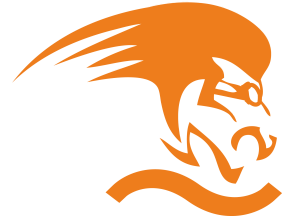 	mastersinschrijvingen@mastersprint.nl	Masters Zwemmen Nederland	mastersinschrijvingen@mastersprint.nl	Masters Zwemmen Nederland	mastersinschrijvingen@mastersprint.nl	Masters Zwemmen Nederland	mastersinschrijvingen@mastersprint.nl	Masters Zwemmen Nederland	mastersinschrijvingen@mastersprint.nl	Masters Zwemmen Nederland	mastersinschrijvingen@mastersprint.nl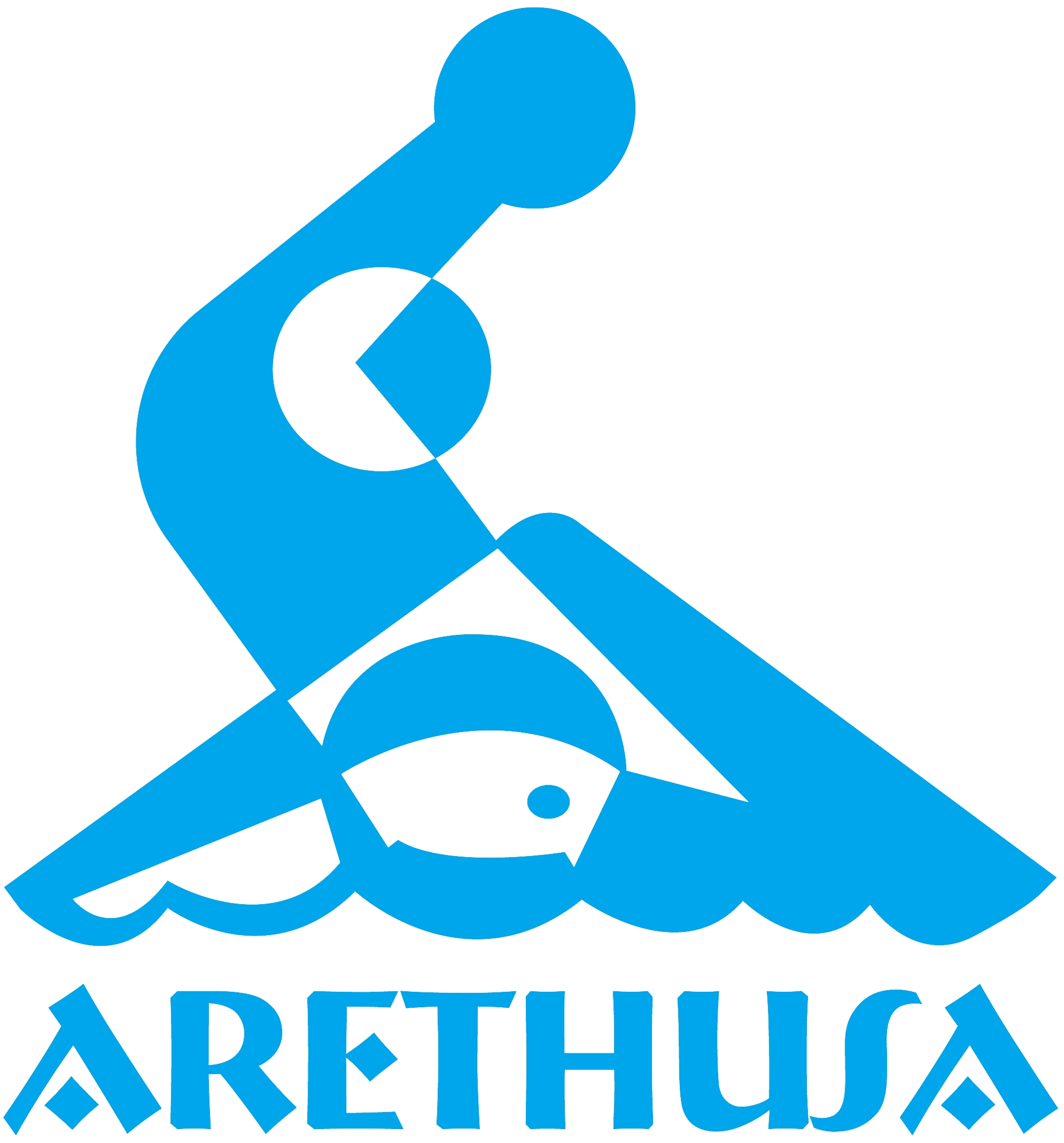 Aanmeldingsformulier Nederlandse Masters Club MeetAanmeldingsformulier Nederlandse Masters Club MeetAanmeldingsformulier Nederlandse Masters Club MeetAanmeldingsformulier Nederlandse Masters Club MeetAanmeldingsformulier Nederlandse Masters Club MeetAanmeldingsformulier Nederlandse Masters Club MeetAanmeldingsformulier Nederlandse Masters Club MeetNaam Kampioenschap:NMCM 2022Datum:25 septemberPlaats:OssOssVerenigingContactpersoonDepotnummerTelefoonnummerE-mail:OfficialsDeelnemersDeelnemersExtra (coach, partner, kinderen)TOTAAL aantal buffettenOpmerkingen, vegetarisch of dieetwensenOpmerkingen, vegetarisch of dieetwensenVoorlettersAchternaamWoonplaatsE-mailBevoegdheidBuffet (ja/nee)Team 1NaamBuffet (ja/nee)12345678910111213StartnummerNaam zwemmer / estafette teamProgrammanummerInschrijftijdHuidig EMR of WMR